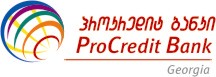 ქსელური ინფრასტრუქტურის უსაფრთხოების     გადაწყვეტილებასაკვალიფიკაციო მოთხოვნები კომპანიების მიმართ:საინფორმაციო ტექნოლოგიების სფეროში მოღვაწეობის  5 წლიანი გამოცდილებაანალოგიურ პროდუქტზე გამოცდილება დასრულებული პროექტების სახით, შესაბამისი რეფერენსებითმონაწილის სახელზე გაცემული MAFშემოთავაზებული გადაწყვეტილება უნდა იძებნებოდეს Gartner-ის ლიდერებს შორის  Application Delivery Controller გადაწყვეტილებებშიშემოთავაზებული უნდა იქნას ერთდროულად ორი ალტერნატიული კომერციული წინადადება/გადაწყვეტილება ერთი გადაწყვეტილება ფიზიკური მოწყობილობების ბაზაზემეორე გადაწყვეტილება HyperV-ს ვირტუალური გადაწყვეტილების ბაზაზეშემოთავაზებული უნდა იყოს როგორც ვენდორის ასევე ლოკალური მხარდაჭერის შესაძლებლობა, ადგილობრივი ტექნიკოსების კვალიფიკაციის დადასტურებითკონტრაქტის დადებამდე კომპანიამ უნდა განახორციელოს შემოთავაზებული სისტემის პილოტის გაშვება და სრული ტესტირებაწარმოდგენილი უნდა იყოს გადაწყვეტილების მოწოდების ვადები და ინტეგრაციის პირობები საპილოტე ინსტალაციის გაშვების გათვალისწინებით.შემოთავაზებაში გათვალისწინებული უნდა იყოს დამკვეთის (ბანკის) 2 თანამშრომლის ტრენინგიძირითადი ტექნიკური ამოცანა არის ონლაინ სერვისების ავტომატური გადართვის ფუნქციონალი მინიმალური down time-ით (არაუმეტეს 30 წამი, უპირატესობა მიენიჭება ნულოვან წყვეტის მქონე გადაწყვეტილებას)ონლაინ სერვისების უსაფრთხოების დაცვაFirewallIPS/IDSApplication Layer (WAF)Publishingმინიმალური ტექნიკური მოთხოვნები:ქსელური ნაკადის (traffic) გამტარუნარიანობა:მინ. 500 MB/Sec ფიზიკური მოწყობილობის შემთხვევაშიმინ. 100 MB/Sec  ვირტუალური მანქანის შემთხვევაშიკონკურენტული მომხმარებლები - მინ. 1000 ერთდროული შეერთებები - არანაკლებ 20000გადაწვეტილების ზოგადი აღწერაApplication Delivery Controller and Web Application Firewall  გადაწყვეტილება (შემდგომში „გადაწყვეტილება“) უნდა წარმოადგენდეს მოწყობილობას (Appliance) ან პროგრამულ უზრუნველყოფას ვირტუალური გარემოს მხარდაჭერით (HyperV)ინტერნეტ მომხმარებლებისთვის ერთდროულად უზრუნველყოს  როგორც დატვირთვის გადანაწილება, ასევე მაღალ მდგრადი წვდომა პარალელურად ძირითად და სარეზერვო დატაცენტრში გაშვებულ სერვისებთან.გადაწყვეტილებას უნდა შეეძლოს სხვადასხვა დონის დაზიანების ავტომატური აღმოჩენა  (ქსელის გათიშვა, მოწყობილობის გათიშვა, ვებ სერვისის გათიშვა). ასეთ შემთხვევაში სისტემამ ავტომატურად უნდა გადაამისამართოს მოთხოვნები სარეზერვო სერვისებთან და გააგზავნოს შეტყობინება დაზიანების შესახებ წინასწარ განსაზღვრული სცენარის მიხედვით.გადაწყვეტილებაში რეალიზებული უნდა იყოს მინიმუმ შემდეგი ფუნქციონალი:Network IntegrationFirewallNetwork Load Balancing (Global Traffic Manager)Web Application FirewallPublishingIPS/IDS Features SupportNetwork Integrationტრაფიკის გამტარუნარიანობა ფიზიკური/ვირტუალური 500/100 MB/Secკონკურენტული შეერთებების მინიმალური რაოდენობა - 20000მაღალმდგრადობაავტომატური გადართვის შესაძლებლობა (Active/Passive).კლასტერში (Active/Passive) შემავალი მოწყობილობების რაოდენობის მხარდაჭერა – 4 (2-2 თითო საიტზე)დატვირთვის გადანაწილება (Active/Active).ფიზიკური და ვირტუალური მოწყობილობის ერთიან კლასტერში გაერთიანების შესაძლებლობა.კლასტერში გაერთიანებულ მოწყობილობებს შორის SSL სესიის სინქრონიზაცია.კლასტერში გაერთიანებულ მოწყობილობებს შორის TCP სესიის სინქრონიზაცია.აქტიური სესიების კორექტული გათიშვის შესაძლებლობა.L2 კომუტაცია:VLANSTPLACP (802.1ad).LLDPL3 მარშუტიზაცია:IPv4, IPv6.NAT, PAT, SNAT.BGP, OSPFv2/v3, RIPv2/RIPNG, Static.ლოგირება:რეალურ დროში სისტემის ლოგის ატვირთვა მოშორებულ ლოგირების სერვერებზელოგების ფილტრაციის შესაძლებლობალოგებზე წვდომა მომხმარებელთა როლების მიხედვითრეპორტინგიRAM Usage, CPU Performance, System Utilization, Active/New Sessions, Throughput bps/pps, HTTP Requests, SSL TPS.სისტემის მონიტორინგის შესაძლებლობა SNMP v1/2c/3, SNMP Traps; sFlow/Netflow.Firewallბრენდმაუერი Statefull ინსპექტირების ფუნქციითL3/L4 full firewall features (filter by source/dest/port etc)ტრაფიკის ფილტრაციის წესების მართვა:წესის მოქმედების ვადის მითითების შესაძლებლობა.წესის ამოქმედების დროის მითითების შესაძლებლობა (scheduler).ბრენდმაუერის წესების მონიტორინგი:ბრენდმაუერის წესის გამოყენების სტატისტიკა. (Hit count statistics).ბრენდმაუერის წესების ინდივიდუალური ლოგირების საშუალებაწესების ამოქმედების (Rule Hit) ინდივიდუალური ლოგირების საშუალება.Network Load Balancingდატვირთვის გადანაწილება გეორგაფიულ ლოკაციებს შორის:დატვირთვის გადანაწილების მხარდაჭერა გეოგრაფიული ლოკაციის მიხედვით (By Source Location) DNS პროტოკოლის საშუალებითდატვრითვის გადანაწილების და მაღალმდგრადობის  უზრუნველყოფის საშუალება გეოგრაფიულად დაშორებულ დატანცეტრებს შორის. DNS  ჩანაწერების რეპლიკაცია მოწყობილობებს შორისDNS სერვერების დატვირთვის გადანაწილების შესაძლებლობადატვირთვის გადანაწილებისას მოწყობილობების/სერვისების მონიტორინგი:სერვერის მონიტორინგის საშუალებები: ICMP, TCP Echo.სერვისის მონიტორინგის შემდეგი საშუალებები : TCP, HTTP/S, Full URL, FTP, IMAP, LDAP, MSSQL, RADIUS, SMTP, SOAP, UDP, WMI.სერვისის მონიტორინგის “custom” წესების აგების შესაძლებლობა.Application availability and balancing Reporting.Microsoft NLB-ის ჩანაცვლების ფუნქციონალი (optional):დატვირთვის გადანაწილების შემდეგი რეჟიმების მხარდაჭერა:TCP სესიების გამიჯვნის შესაძლებლობით. L2 Forwarding რეჟიმი.L3 (IP) Forwarding რეჟიმი.L4 (TCP) Forwarding რეჟიმი.L4 (HTTP) Forwarding რეჟიმი.L4 (UDP) Forwarding რეჟიმი.დატვირთვის გადანაწილების მეთოდები:Round Robin.Ratio Round Robin.Least Connections.Weighted Least Connections.სესიის უწყვეტობის შენარჩუნების მეთოდები:Source or Destination IP address Persistence.Session ID Persistence.Cookie Persistence.MSRDP sessions Persistence. დატვირთვის გადანაწილების გაუქმების შემთხვევაში მომხმარებელთა არსებული სესიების კორექტულად დასრულების შესაძლებლობა.Web Application Firewallტრაფიკის ბლოკირების შემდეგი მეთოდების მხარდაჭერა:Block the HTTP requestBlock the connectionBlock the IP addressBlock the application sessionBlock the userSend a TCP connection reset (in monitor mode)Block the connection (in inline mode)XML შიგთავსის დაცვა და მთლიანობის უზრუნველყოფა.წინასწარ გამზადებული და სისტემაში ჩაშენებული უსაფრთხოების პოლიტიკები სერვისის დაცვის გამარტივების მიზნით (MS Exchange, Skype for Business, etc.)აპლიკაციების დაცვა შემდეგი სახის შეტევებისგან:OWASP Top 10OS Command InjectionSQL InjectionSession HijackingSite ReconnaissanceSite ScrapingCross Site ScriptingCross Site Request Forgery«Zero Day Web Worm» შეტევებისგან დაცვა.წესების შექმნის შემდეგი მექანიზმები:წესების ავტომატურ რეჟიმში შექმნის შესაძლებლობა „self-learning“ მეთოდის გამოყენების გზით.წესების ხელით შექმნის რეჟიმი.წესების ხელით შექმნის შესაძლებლობა „Custom“ აპლიკაციებისთვის.PublishingAAA ინტეგრაცია AD - სთან  ინტეგრაციის შესაძლებლობააპლიკაციაზე წვდომის პოლიტიკების მართვაწვდომის პოლიტიკის შექმნა მომხმარებლის სააღრიცხვო ჩანაწერის მიხედვით წვდომის პოლიტიკის შექმნა მომხმარებელთა ჯგუფების მიხედვითერთი პოლიტიკის ფარგლებში სხვადასხვა მომხმარებლისათვის სხვადასხვა დაშვების შექმნის შესაძლებლობამომხმარებელთა ავტორიზაციის პორტალის შემქნა და მართვამომხმარებელთა ავტორიზაციის პორტალში ცვლილებების შესაძლებლობამომხმარებელთა დაშვების წესების შესაქმნელი ინტერაქტიული მოდული მომხმარებელთა დაშვების მართვაReverse proxy  ფუნქციის მხარდაჭერა მოშორებული აპლიკაციებისთვის Application Tunneling ფუნქციის მხარდაჭერაIPS/IDS FeaturesProtocol Anomaly DetectionPort-misuse protectionSSL reverse proxyIP reputation and geolocationRemotely triggered black hole filtering (RTBH)DDoS protection DNS  რეპუტაციის ბაზის გამოყენება მავნე ტრაფიკის დასაბლოკადDNS მოთხოვნების RFC სტანდარტებთან შესაბამისობის შემოწმებამწარმოებლის მხარდაჭერა / სერვისიმწარმოებლის 1 წლიანი მხარდაჭერა სამუშაო დღეებში 9 დან 6 საათამდე, მნიშვნელოვანი ინციდენტის შემთხვევაში 1 საათიანი რეაგირების დროით1 წლიანი IPS/IDS ფუნქციონალის განახლების სერვისიელექტრონული ფოსტის, ვებ-პორტალის და ტელეფონის მეშვეობით დაკავშირების შესაძლებლობა